Massachusetts Department of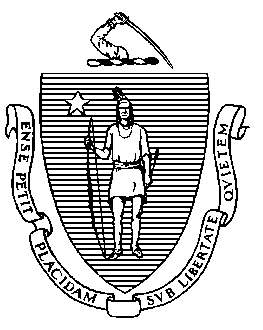 Elementary and Secondary Education75 Pleasant Street, Malden, Massachusetts 02148-4906 	       Telephone: (781) 338-3000                                                                                                                 TTY: N.E.T. Relay 1-800-439-2370MEMORANDUMAs students and educators are back in-person with COVID-19 still a public health concern, there is substantial interest in what school districts are doing to improve air quality within their buildings to make them healthier and safer. While the Department of Elementary and Secondary Education (DESE) does not have an exhaustive or complete picture of the improvements taking place in every school building across the Commonwealth, we have evidence to suggest that many districts, including our largest districts, have used, and/or plan to use, federal relief funding to improve air quality in their buildings.AnalysisSince early in the pandemic, DESE has been consulting with Professor Joseph Allen, Associate Professor at Harvard’s T.H. Chan School of Public Health and Deputy Director of Harvard’s Education and Research Center for Occupational Safety and Health, who conducted several webinars for school and district leaders and administrators about school building ventilation and ventilation on school buses. Dr. Allen noted that portable air purifiers were an effective way to improve air quality within classrooms. As a result, DESE used COVID relief money to purchase 12,376 air purifiers for any district, education collaborative, or approved special education school that made a request (list provided at end of memo). Many other districts made purchases of their own for air purifiers, using state, local, and/or federal funds.Aside from air purifiers, DESE staff have reviewed federal ESSER-I ($194 million) and ESSER-II ($735 million) grant applications to determine how many districts are using the federal relief funds to improve air quality in buildings. While we do not have data on what districts spent or plan to spend with local and state dollars, or on how many school buildings are included, DESE staff found that a majority of districts are using federal relief funds to implement a variety of improvements, including:Overhauling entire HVAC systemsRecommissioning existing HVAC systemsUpgrading filters, fans, air handlers, compressors, and other HVAC componentsUpgrading HVAC control systems to modern, digital versionsInstalling new windows and/or doors to allow for more fresh airAdding ventilation to bathroomsAssessing air quality and HVAC system quality/performancePurchasing and installing portable air purifiersPurchasing and installing U/V air cleanersFurthermore, as of this writing, DESE has not yet received the majority of ESSER-III grant applications from districts (due in October). If the first two federal relief applications are any indication, one might expect many districts to plan to use ESSER-III funds ($1.66 billion) for similar improvements to their air quality systems.Air Purifiers Purchased by DESE in 2020 and 2021In 2020 and 2021, DESE purchased air purifiers for any district, education collaborative, or approved special education school that requested them, in any quantity. Jeffrey C. RileyCommissionerTo:Members of the Board of Elementary and Secondary EducationFrom:	Jeffrey C. Riley, CommissionerDate:	October 8, 2021Subject:Update on School District Ventilation Improvements District or School NameTypeAir PurifiersAbby Kelley Charter SchoolPublic School District40Academy Of the Pacific Rim Charter SchoolPublic School District25Alma del Mar Charter SchoolPublic School District10Barnstable Public SchoolsPublic School District600Baystate Academy Charter SchoolPublic School District42Belchertown Public SchoolsPublic School District5Bellingham Public SchoolsPublic School District5Benjamin Banneker Charter Public SchoolPublic School District23Boston Public SchoolsPublic School District5,000Boston Renaissance CharterPublic School District20Bourne Public SchoolsPublic School District80Bristol-Plymouth Regional Voc/Tech School DistrictPublic School District20Chicopee Public SchoolsPublic School District250Christa McAuliffe Charter SchoolPublic School District10City on a Hill Charter SchoolPublic School District6Dartmouth Public SchoolsPublic School District200Dennis-Yarmouth Public SchoolsPublic School District150Duxbury Public SchoolsPublic School District30East Bridgewater Public SchoolsPublic School District5East Longmeadow Public SchoolsPublic School District30Easthampton Public SchoolsPublic School District100Everett Public SchoolsPublic School District550Fairhaven Public SchoolsPublic School District100Fall River Public SchoolsPublic School District10Franklin Public SchoolsPublic School District650Gloucester Public SchoolsPublic School District10Grafton Public SchoolsPublic School District200Hadley Public SchoolsPublic School District25Hampshire Regional Public SchoolsPublic School District15Hancock Public SchoolsPublic School District2Hill View Montessori Charter SchoolPublic School District65Holliston Public SchoolsPublic School District70Lee Public SchoolsPublic School District90Libertas Charter SchoolPublic School District10Lincoln Public SchoolsPublic School District160Longmeadow Public SchoolsPublic School District100Lowell Public SchoolsPublic School District50Lynnfield Public SchoolsPublic School District125Mansfield Public SchoolsPublic School District20Marblehead Community Charter SchoolPublic School District20Marshfileld Public SchoolsPublic School District30Martha's Vinyard Public SchoolsPublic School District153Medfield Public SchoolsPublic School District10Mendon-Upton Regional Public SchoolsPublic School District300Mohawk Trail Regional Public SchoolsPublic School District87Mystic Valley Regional Charter SchoolPublic School District165Narragansett Public SchoolsPublic School District74Nashoba Public SchoolsPublic School District250Nauset Public SchoolsPublic School District250New Heights Charter SchoolPublic School District25North Reading Public SchoolsPublic School District200Oxford Public SchoolsPublic School District150Palmer Public SchoolsPublic School District4Phoenix Academy Public Charter High School LawrencePublic School District17Phoenix Academy Public Charter High School SpringfieldPublic School District18Phoenix Charter Academy - ChelseaPublic School District18Pioneer Valley Chinese Immersion Charter SchoolPublic School District25Quabbin Regional Public SchoolsPublic School District58Quaboag Public SchoolsPublic School District25Randolph Public SchoolsPublic School District380River Valley Charter SchoolPublic School District38Seekonk Public SchoolsPublic School District80Shawsheen Valley Regional Voc/Tech School DistrictPublic School District20Shrewsbury Public SchoolsPublic School District75Silver Lake Regional Public SchoolsPublic School District75Somerset-Berkeley Public SchoolsPublic School District30Southern Berkshire Public SchoolsPublic School District30Southwick-Tolland-Granville Regional Public SchoolsPublic School District45Spencer-E Brookfield Public SchoolsPublic School District12Swampscott Public SchoolsPublic School District60Swansea Public SchoolsPublic School District20Tantasqua Regional & Union 61 Public SchoolsPublic School District50Wachusett Public SchoolsPublic School District59Wayland Public SchoolsPublic School District12West Bridgewater Public SchoolsPublic School District6West Springfiled Public SchoolsPublic School District5Whitman-Hanson Public SchoolsPublic School District25Winthrop Public SchoolsPublic School District25Woburn Public SchoolsPublic School District10Clarke Schools for Hearing and SpeechApproved Special Education School46Learning Prep SchoolApproved Special Education School15May Center School for Autism and Developmental DisabilitiesApproved Special Education School45N.E.A.R.I. SchoolApproved Special Education School10RFK Academy SchoolApproved Special Education School20Solstice SchoolApproved Special Education School10Bi-County Regional Education CenterCollaborative37Cape Cod CollaborativeCollaborative40CAPS CollaborativeCollaborative22Central Massachusetts SPED CollaborativeCollaborative70CREST CollaborativeCollaborative67EDCO CollaborativeCollaborative20READS CollaborativeCollaborative25South Coast Educational Collaborative Collaborative50Southeastern MA Educational CollaborativeCollaborative40Southern Worcester County Educational CollaborativeCollaborative20